BIO - John Laird, California Secretary for Natural Resources
John Laird was appointed California Secretary for Natural Resources by Governor Jerry Brown on Jan. 5, 2011. He has spent nearly 40 years in public service, including 23 years as an elected official.In 1981, Laird was elected to the Santa Cruz City Council, and served nine years until term limits ended his council service in 1990. He was a two-term mayor from 1983 to 1984 and from 1987 to 1988. During his local government service, he served as a board member for local transit, transportation, water planning, and regional government agencies.In 2002, Laird was elected to represent the 27th Assembly District in the California Assembly, which includes portions of Santa Cruz, Monterey and Santa Clara Counties. While serving the maximum three terms in the Assembly, Laird authored 82 bills that were signed into law. These bills established the landmark Sierra Nevada Conservancy, restored community college health services, expanded and clarified state civil rights protections, reformed the state mandates system, and significantly expanded water conservation.Laird was a member of the State Integrated Waste Management Board from 2008 to 2009 and taught state environmental policy at University of California Santa Cruz.Continuing his public service as California’s Secretary of Natural Resources, Laird has made climate change adaptation, water conservation and supply reliability, enhanced relationships with tribal governments, State Parks access, farmland conservation, and oceans sustainability among other issues top priorities. As Secretary, he provides administrative oversight to thirty departments, commissions, councils, museum, boards and conservancies – and is a sitting member of sixteen conservancies, councils, boards and commissions within the purview of the Agency.Laird has been a long-time resident of Santa Cruz with his spouse John Flores. He has traveled extensively, is fluent in Spanish, enjoys conducting family history research, and is a life-long Chicago Cubs fan.TOPIC  Key Environmental Challenges Facing California as the New Administration Gears Up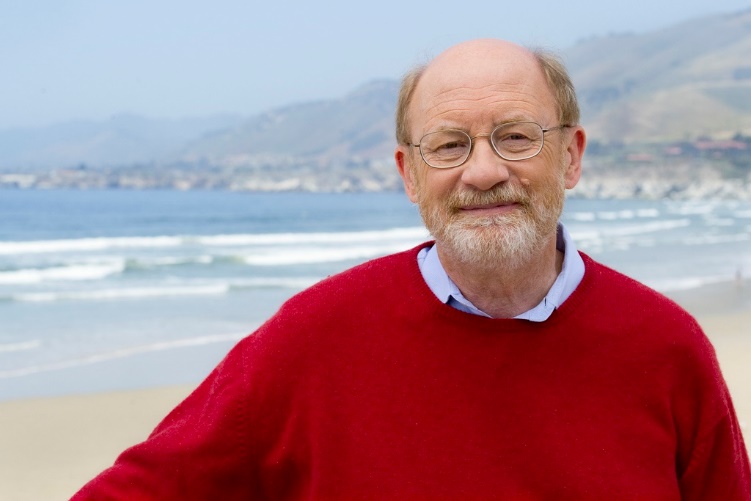 